Pareiškėjo pavadinimas: Asociacija Šlapaberžės bendruomenės centrasStrategijos prioritetas, pagal kurį teikiamas vietos projektas: I prioritetas ,,Kaimo infrastruktūros modernizavimas“Strategijos priemonė ir veiklos sritis, pagal kurią teikiamas vietos projektas: 1.1. Priemonė „Kaimo atnaujinimas ir plėtra“, veiklos sritis 1.1.1. viešųjų erdvių sutvarkymas ir (arba) sukūrimas.Projekto pavadinimas: „Sporto aikštelės Šlapaberžės kaime įrengimas ir šios aikštelės pritaikymas sportinei ir  kultūrinei veiklai“Paraiškos nr.: LEADER-11-KĖDAINIAI-01-025 Projekto tikslas:Skatinti skirtingo amžiaus tarpsnių bei socialinių grupių kaimo gyventojų tikslingą ir prasmingą užimtumą, bendruomeniškumą, sveikos gyvensenos propagavimą, įrengiant šiuolaikišką universalų sporto aikštyną, tenkinantį Šlapaberžės ir aplinkinių kaimų gyventojų poreikius.Projekto uždaviniai:Įrengti sporto aikštyną.Įsigyti sportinę įrangą Projekto aprašymas:Sporto aikštyno įrengimo metu įrengta universali sporto aikštelė, su sporto įranga, kurioje vyks sporto varžybos ir kiti Šlapaberžės kaimo gyventojų renginiai. Projekto lėšomis įsigyta sporto įranga: krepšinio stovas, tinklinio stovas, mini futbolo vartai. Šis sporto aikštynas pagerino Šlapaberžės kaimo estetinę aplinką. Bus užtikrintas kaimo gyventojų laisvalaikis, skatinamos sveikatingumo veiklos ne tik vasaros, bet ir žiemos sezono metu. Įgyvendinto projekto pagalba sudarytos itin patrauklios sąlygos visais metų laikais gyventojams susiburti, organizuoti  bendras šventes, sportines varžybas, kultūrinius renginius. Planuojama organizuoti olimpiadas. Projekto įgyvendinimo trukmė: 24 mėn.Projekto paramos suma: 132 373,65 Lt
Partnerio  Kėdainių rajono savivaldybės piniginis įnašas: 14 708,18 Lt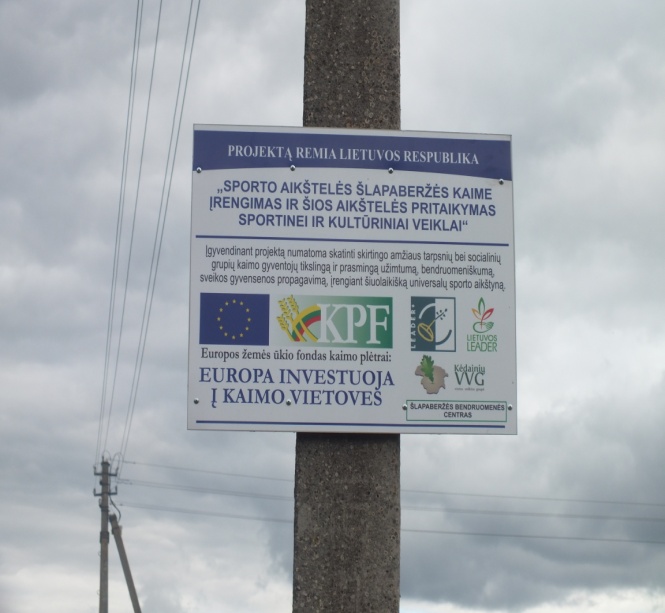 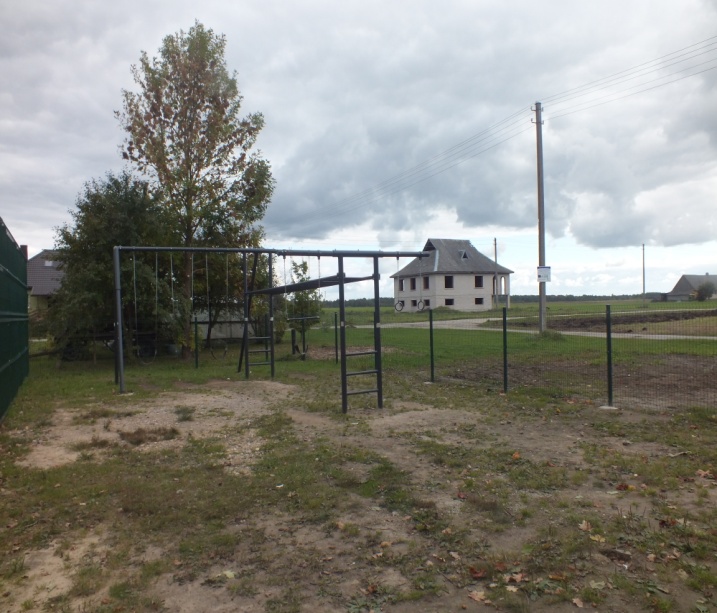 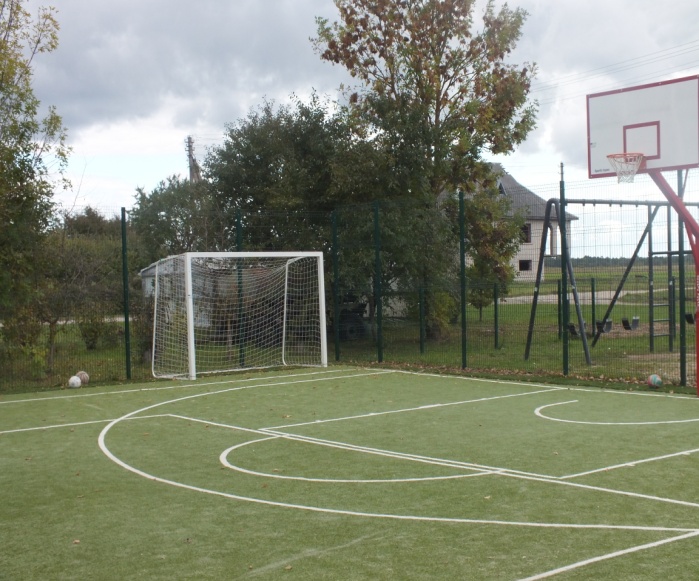 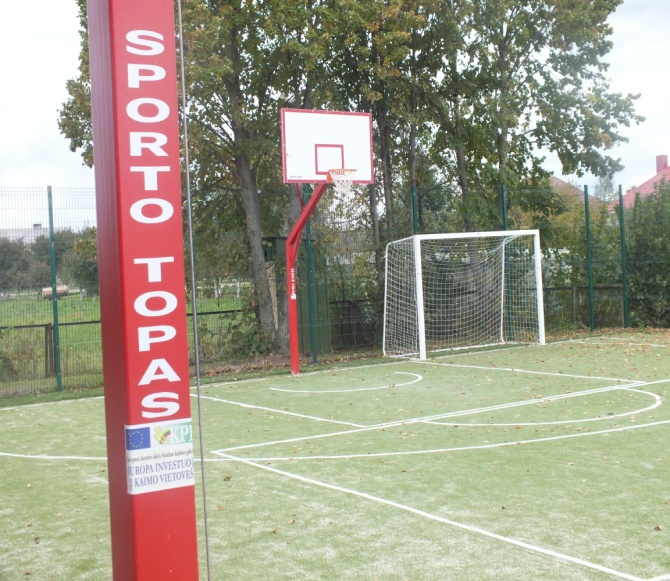 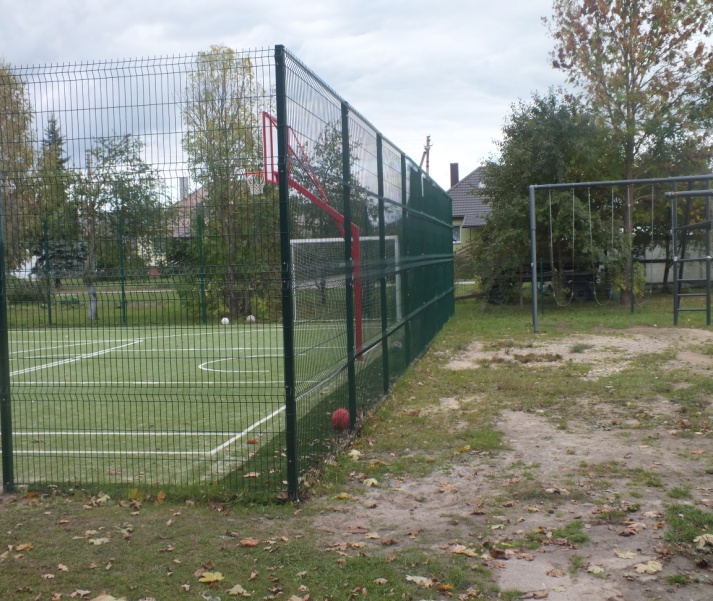 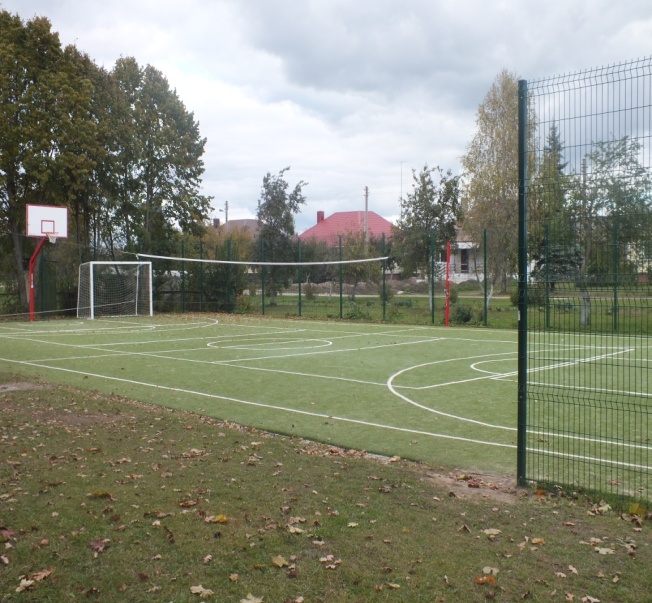 